Birželio 2 –os dienos pamokaWho‘s the brainiest of all?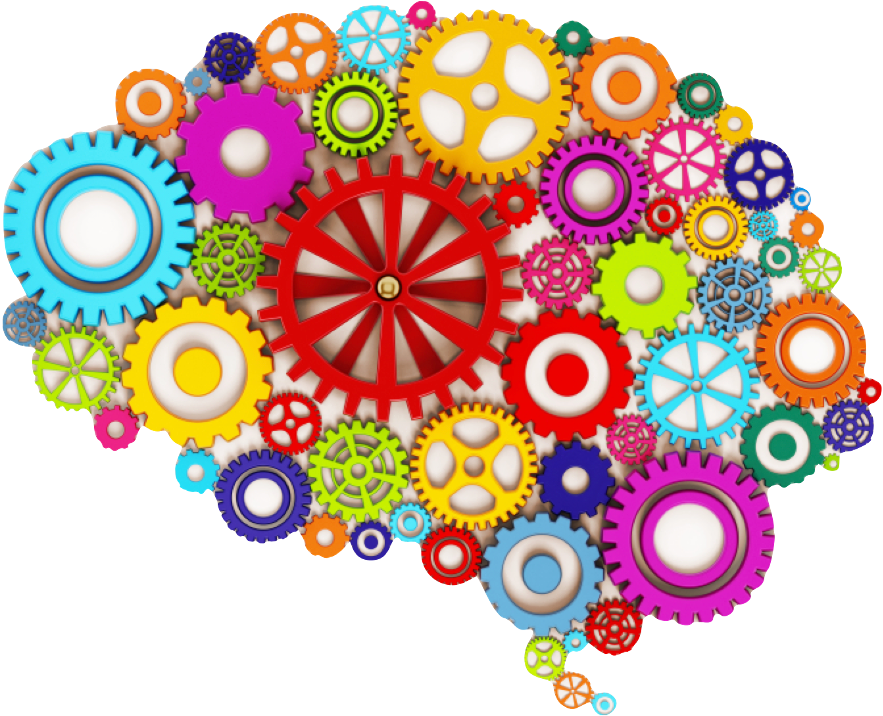 We learn while playing and solving puzzles